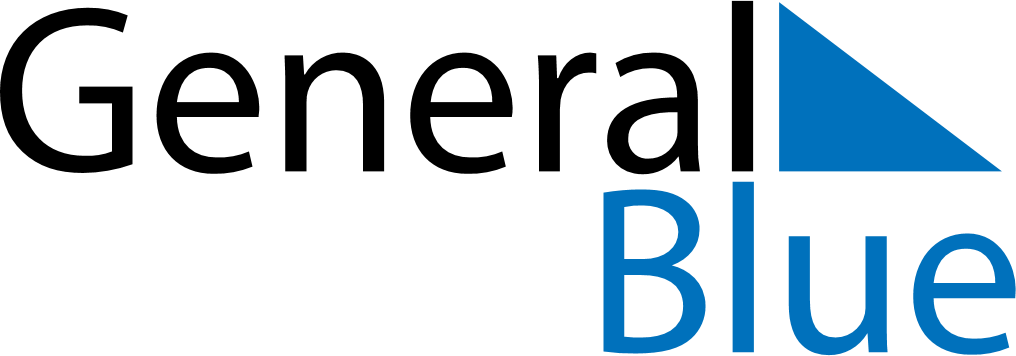 November 2024November 2024November 2024November 2024November 2024November 2024Modot, Hentiy, MongoliaModot, Hentiy, MongoliaModot, Hentiy, MongoliaModot, Hentiy, MongoliaModot, Hentiy, MongoliaModot, Hentiy, MongoliaSunday Monday Tuesday Wednesday Thursday Friday Saturday 1 2 Sunrise: 7:28 AM Sunset: 5:26 PM Daylight: 9 hours and 58 minutes. Sunrise: 7:29 AM Sunset: 5:24 PM Daylight: 9 hours and 55 minutes. 3 4 5 6 7 8 9 Sunrise: 7:31 AM Sunset: 5:23 PM Daylight: 9 hours and 52 minutes. Sunrise: 7:32 AM Sunset: 5:21 PM Daylight: 9 hours and 48 minutes. Sunrise: 7:34 AM Sunset: 5:20 PM Daylight: 9 hours and 45 minutes. Sunrise: 7:35 AM Sunset: 5:18 PM Daylight: 9 hours and 43 minutes. Sunrise: 7:37 AM Sunset: 5:17 PM Daylight: 9 hours and 40 minutes. Sunrise: 7:38 AM Sunset: 5:16 PM Daylight: 9 hours and 37 minutes. Sunrise: 7:40 AM Sunset: 5:14 PM Daylight: 9 hours and 34 minutes. 10 11 12 13 14 15 16 Sunrise: 7:41 AM Sunset: 5:13 PM Daylight: 9 hours and 31 minutes. Sunrise: 7:43 AM Sunset: 5:12 PM Daylight: 9 hours and 28 minutes. Sunrise: 7:44 AM Sunset: 5:10 PM Daylight: 9 hours and 25 minutes. Sunrise: 7:46 AM Sunset: 5:09 PM Daylight: 9 hours and 23 minutes. Sunrise: 7:47 AM Sunset: 5:08 PM Daylight: 9 hours and 20 minutes. Sunrise: 7:49 AM Sunset: 5:07 PM Daylight: 9 hours and 17 minutes. Sunrise: 7:50 AM Sunset: 5:06 PM Daylight: 9 hours and 15 minutes. 17 18 19 20 21 22 23 Sunrise: 7:52 AM Sunset: 5:05 PM Daylight: 9 hours and 12 minutes. Sunrise: 7:53 AM Sunset: 5:03 PM Daylight: 9 hours and 10 minutes. Sunrise: 7:55 AM Sunset: 5:02 PM Daylight: 9 hours and 7 minutes. Sunrise: 7:56 AM Sunset: 5:01 PM Daylight: 9 hours and 5 minutes. Sunrise: 7:58 AM Sunset: 5:01 PM Daylight: 9 hours and 2 minutes. Sunrise: 7:59 AM Sunset: 5:00 PM Daylight: 9 hours and 0 minutes. Sunrise: 8:01 AM Sunset: 4:59 PM Daylight: 8 hours and 58 minutes. 24 25 26 27 28 29 30 Sunrise: 8:02 AM Sunset: 4:58 PM Daylight: 8 hours and 56 minutes. Sunrise: 8:03 AM Sunset: 4:57 PM Daylight: 8 hours and 53 minutes. Sunrise: 8:05 AM Sunset: 4:56 PM Daylight: 8 hours and 51 minutes. Sunrise: 8:06 AM Sunset: 4:56 PM Daylight: 8 hours and 49 minutes. Sunrise: 8:07 AM Sunset: 4:55 PM Daylight: 8 hours and 47 minutes. Sunrise: 8:09 AM Sunset: 4:55 PM Daylight: 8 hours and 45 minutes. Sunrise: 8:10 AM Sunset: 4:54 PM Daylight: 8 hours and 44 minutes. 